1/6/10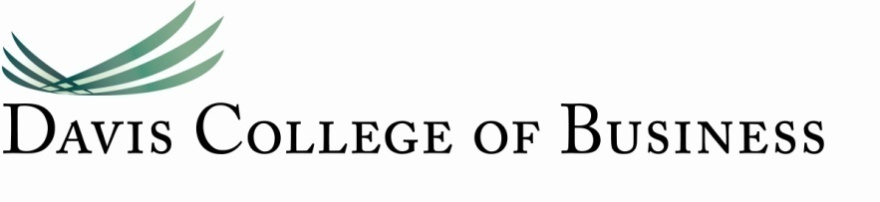 FIN 435Corporate Finance II (Capstone)Jacksonville UniversitySpring 2013Tuesday 6:00pm – 8:50pm Room 269Vision We build thoughtful, engaged leaders who create sustainable high performance and value in their careers, organizations, communities, and world.MissionWe do so by delivering high quality, relevant and accessible educational programs and scholarship that build the capacities of current and future leaders for:Championing ideas that provide perspective and advantage through a creative, action-oriented strategic mindset Applying specialized knowledge and methods that make a sustainable difference and demonstrates significant business expertiseDisplaying outstanding leadership skills across their entire careersActing with the highest standards of professionalism evidenced by their ethical character and integrity.Instructor:  	     Professor Maggie FoleyOffice:  	     118A DCOBOffice Hours:     Tuesday 3:00 – 5:00 and by appointmentTelephone:  	     904 256 - 7772  (office)	806 317 6882E-mail:  	     mfoley3@ju.eduLearning Goals & ObjectivesLG1.  	Business Expertise:  Students will have core competencies in:L01-3 FinanceLG4.  	Critical ThinkingStudents will be able to evaluate issues and optimize opportunities based on available information, reason and good judgment.LG5.  	Applied Technology SkillsStudents will have a functional understanding of business application technologies.Course Objectives: To develop the student’s ability to approach and make fundamental financial decisions with emphasis on the tools of financial analysis and problem solving.Course DescriptionThis course is designed for a thorough review of corporation financial management. This course goes into more depth on topics covered in prior courses, introduces new concepts, uses cases to show how finance theory is used in practices, and explains how Excel is used to analyze financial problems. These topics include capital budgeting and structure, distributions to shareholders, financial restructuring, and working capital management.Required TextThe required text for this course is: Fundamentals of Financial Management, 13th editionby Brigham and HoustonISBN 13: 978-0-538-48243-1ISBN 10: 0-538-48243-5Course WebsiteThe required course materials and the suggestive reading materials, such as Wall Street Journal articles, will be posted on the course website. www.fin435.freehostingcloud.comAll required materials will be posted in blackboard as well. Grading2 Exams			50%Homework 			11%Four Case Studies		24%Finance Capstone Exit Exam 	15%Extra Credit			???ScaleA	90 - 100%	  	B	80– 87.5%		B+	87.5 – 89%	C+	77.5 – 79%		C	70 – 77.5%		D+	67.5 – 69%	D	60 – 67.5%		F	0 – 59%Exams  50%Two exams will be given during the semester.  Exams are closed book and closed note. The exams will include material from cases, assigned readings and class discussions.  Your attendance in class will help ensure that you do not miss any pertinent information. The exams may include multiple choice questions and short answer questions (baby essays). Exams later in the semester will tend to focus on new material. As exams approach, I will provide more information as to what types of questions you should expect. Also, note that the material we cover in the earlier exams provides a basis for understanding the material in the remainder of the course. Homework 11%There will be several homework sets assigned during the semester. Homework due dates are specified during the course work. Homework is generally due at the beginning of class. The goal of homework is to help your understanding of the material. Note that questions similar to the homework may appear on exams – so it is important that you understand how to work problems by yourself. Submitted work must be legible. If I cannot read your work it will receive a grade of zero. Case Studies 24% (6% each case)I will assign you four mini cases this semester. Mini cases 1 and 2 will be due right before the start of the Mid Term. Mini cases 3 and 4 will be due right before the start of the final exam. Working on mini cases can reinforce your understanding on the materials from the lectures and from the text book. Besides this, you can gain knowledge using EXCEL to resolve finance problems. Excel is used for most real work calculations and your proficiency with it can prepare you better for your future career. Finance Capstone Class Exit Exam 15%  By the requirement of AACSB, all students majoring in finance must take this Finance Exit Exam. The rest are also required to take this exam, since 15% of the final grades are based on it. A study guide for preparation of this Exit Exam will be provided in the first of class.  Extra CreditExtra credit will be determined and announced during regular class meetings. Late or Missed Assignments and ExamsMake-up exams are not offered in this course.  Religious observances and emergency situations will be evaluated on an individual basis and must be accompanied by valid documentation.Academic MisconductJacksonville  students are expected to contribute to the development and sustenance of a community characterized by respect, caring and honesty.  The academic honor system of  is based on the premise that each student is expected to adhere to the highest standard of academic honesty.Academic misconduct is defined as: any form of cheating, including concealed notes during an exam, copying or allowing others to copy during an exam, submission of another person’s work for evaluation, preparing work for another person’s submission, unauthorized collaboration on an assignment, submission of the same or substantially similar work for two courses without the permission of the professors, as well as, plagiarism.  (JU 2004-2005 Academic Catalog).  Any violations of these standards will not be tolerated and will be punished to the fullest extent possible under University policy.Special NeedsThe  and the Davis College of Business are committed to meeting the needs of all students.  If you have a disability or are in need of special assistance, please provide medical and/or psychological documentation of the disability to the Student Life Office.  This office will provide you with documentation that should be given to Dr. Matrecia James directly so that your needs can be appropriately met.  Food/DrinkCollege policy prohibits all food and drink in the classroom.Changes/Additions to SyllabusThis syllabus may be changed at any time during the semester.  All changes/additions will be announced in class.  Tentative CalendarNote: This is a tentative schedule. Alterations will most likely be made.WeekDateChaptersWeek1Tuesday, 1/8Introduction Chapter 1, 2, 3 Assignment of the first case study (chapter 3’s)Week 2Tuesday, 1/15Chapter 5, 6.Due of HW of chapter 3  Week 3Tuesday, 1/22Chapter 7, 8Assignment of the second case study  (chapter 7’s)Due of HW of chapter 5 and 6  Week 4Tuesday, 1/29Mid TermWeek 5Tuesday, 2/5Chapter 9, 10Assignment of the third case study  (chapter 8’s)Week 6Tuesday, 2/12Chapter 11,14Assignment of the fourth case study  (chapter 11’s)Due of HW of chapter 9 and 10  Week 7Tuesday, 2/19Chapter 15, 16, 18Due of HW of chapter 11 and 14  Week 8Tuesday, 2/26Final and Due of all case assignments